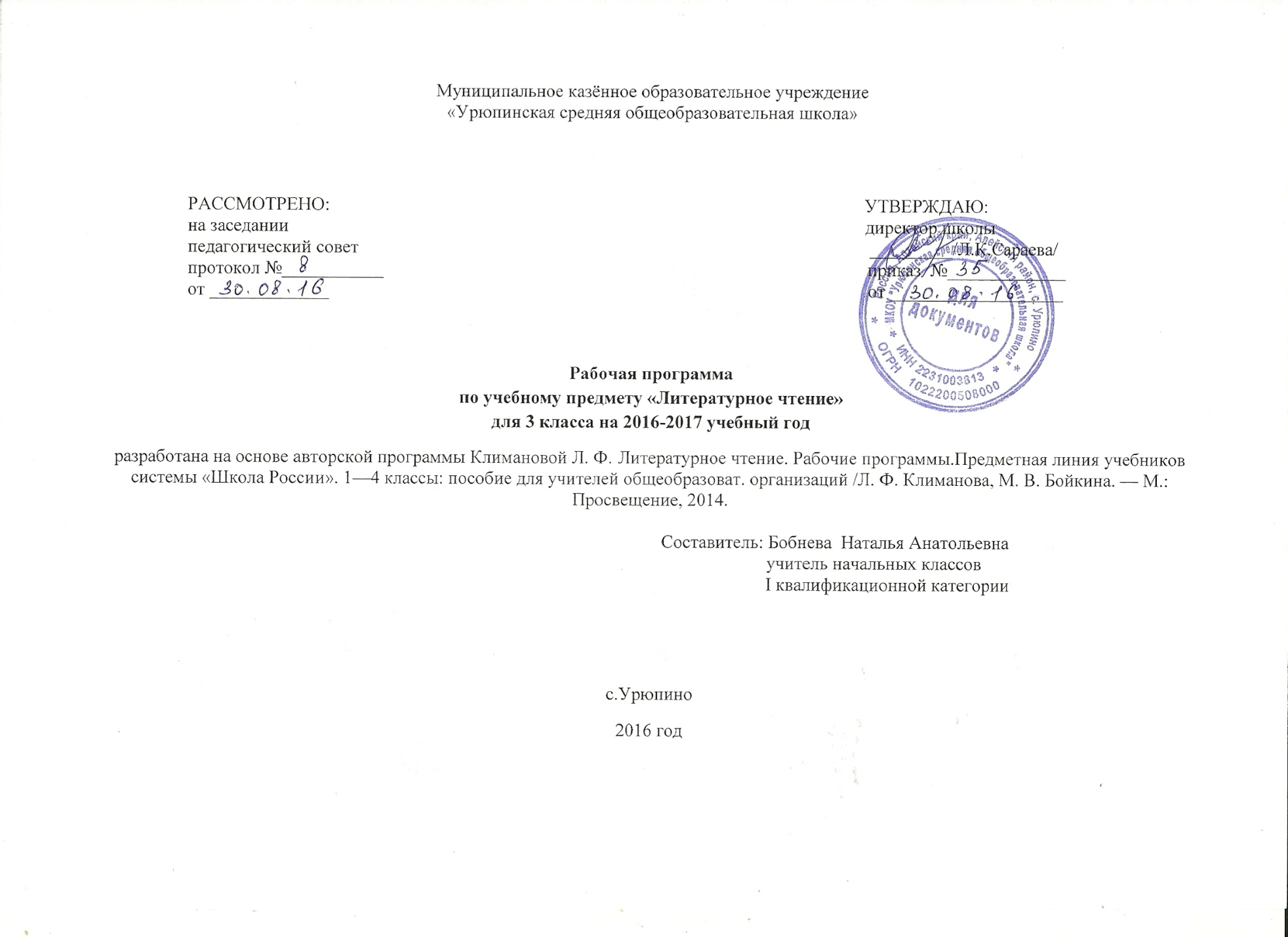 Пояснительная записка Рабочая программа по литературному чтению разработана на основе Федерального государственного образовательного стандарта начального общего образования,  Концепции духовно-нравственного развития и воспитания личности гражданина России, авторской программы «Литературное чтение» Л.Ф.Климановой, М.В.Бойкиной.  Она разработана в целях конкретизации содержания образовательного стандарта с учётом межпредметных и внутрипредметных связей, логики учебного процесса и возрастных особенностей младших школьниковКурс литературного чтения направлен на достижение следующих целей:  - овладение осознанным, правильным, беглым и выразительным чтением как базовым навыком в системе образования младших школьников; совершенствование всех видов речевой деятельности, обеспечивающих умение работать с разными видами текстов; развитие интереса к чтению и книге; формирование читательского кругозора и приобретение опыта в выборе книг и самостоятельной читательской деятельности;  - развитие художественно-творческих и познавательных способностей, эмоциональной отзывчивости при чтении художественных произведений; формирование эстетического отношения к слову и умения понимать художественное произведение;  -обогащение нравственного опыта младших школьников средствами художественной литературы; формирование нравственных чувств и представлений о добре, дружбе, правде и ответственности; воспитание интереса и уважения к отечественной культуре и культуре народов других стран.Общая характеристика курса.  Раздел "Круг детского чтения" включает произведения устного народного творчества народов России и зарубежных стран, произведения классиков отечественной и зарубежной литературы, современных писателей России и других стран. Программа включает все основные литературные жанры: сказки, стихи, рассказы, драматические произведения.  Раздел "Виды речевой и читательской деятельности" включает все виды речевой и читательской деятельности (умение читать, слушать, говорить и писать) и работу с разными видами текстов. Раздел направлен на формирование речевой культуры учащихся, на совершенствование коммуникативных навыков, главным из которых является навык чтения.  Навык чтения. Увеличивается скорость чтения, вводится чтение про себя с воспроизведением содержания прочитанного. Учащиеся постепенно овладевают рациональными приемами чтения и понимания прочитанного, орфоэпическими и интонационными нормами чтения, слов и предложений, осваивают разные виды чтения текста и используют их в соответствии с конкретной речевой задачей.  Параллельно с формирование навыка беглого, осознанного чтения ведется работа по развитию умения постигать смысл прочитанного, обобщать и выделять главное. Учащиеся овладевают приемами выразительного чтения.   Особое место в программе отводится работе с текстом художественного произведения. На уроках чтения совершенствуется представление о текстах, учащиеся сравнивают художественные, деловые и научно-познавательные тексты, учатся соотносить заглавие с содержание текста, овладевают умение делить текст на части, озаглавливать, составлять план, различать главную и дополнительную информацию текста.    Программой предусмотрена литературоведческая пропедевтика. Учащиеся получают первоначальные представления о главной теме, идее(основной мысли) читаемого произведения , об основных жанрах  произведений( рассказ, стихотворение, сказка), особенностях малых фольклорных жанров( загадка, пословица, считалка, прибаутка).дети осваивают разные виды пересказов художественного текста: побробный, выборочный и краткий.На основе чтения и анализа прочитанного текста учащиеся осмысливают поступки, характер и речь героя, составляют его характеристику, обсуждают мотивы поведения героя, соотнося их с нормами морали, осознают духовно-нравственный смысл прочитанного произведения.   Раздел"Опыт творческой деятельности" раскрывает приемы и способы деятельности, которые помогут учащимся  адекватно воспринимать произведение  и проявлять собственные творческие способности. При работе с художественным текстом (словом) используется жизненный опыт ребенка и активизируются образные представления, возникающие в процессе чтения. Такой подход обеспечивает полноценное восприятие  произведения. Учащиеся выбирают произведения для чтения по ролям, словесного рисования ,инсценирования и декламации. Они пишут изложения и сочинения, сочиняют стихи и сказки, у них развивается интерес  к творчеству писателей.В программу 3 класса включены следующие разделы. Самое велико чудо на свете.Устное народное творчество. Поэтическая тетрадь 1.Великие русские писатели.Поэтическая тетрадь 2.Литературные сказки.Были и небылицы.Поэтическая тетрадь1.Люби живое.Поэтическая тетрадь2.Собирай по ягодке- наберешь кузовок.По страницам детских журналов "Мурзилка" и "Веселые картинки".Зарубежная литература.Место предмета «Литературное чтение» в учебном плане.В 3 классе на курс «Литературное чтение» отведено 136 часов (4 часа в неделю). Согласно внутреннего календарного графика работы школы (35 учебных недель) отводим 140 ч (4часа резерв).Результаты изучения курсаЛичностные результаты1) формирование чувства гордости за свою Родину, ее историю, становление гуманистических и демократических ценностных ориентаций многонационального российского общества;2) формирование средствами литературных произведений целостного взгляда на мир в единстве и разнообразии природы, народов, культур и религий;3) воспитание художественно-эстетического вкуса, эстетических потребностей, ценностей и чувств на основе опыта слушания и заучивания наизусть произведений художественной литератуы;4) развитие эстетических чувств, доброжелательности и эмоционально-нравственной отзывчивости, понимания и сопереживания чувствам других людей;5) формирование уважительного отношения к оному мнению, истории и культуре других народов ,выработка умения терпимо относиться к людям иной национальности;6) принятие и освоение социальной роли обучающегося, развитие мотивов учебной деятельности и формирование личностного смысла учения;7) развитие самостоятельности и личной ответственности за свои поступки ;8)наличие мотивации к творческому труду и бережному отношению к материальным и духовным ценностям, формирование установки на безопасный, здоровый образ жизни.Метапредметные результаты 1) овладение способностью принимать и сохранять цели и задачи учебной деятельности, поиска средств ее осуществления;2) освоение способов решения проблем творческого и поискового характера;3) формирование умения планировать, контролировать и оценивать учебные действия в соответствии с поставленной задачей и условиями ее реализации; определять наиболее эффективные способы достижения результата;4) формирование умения понимать причины успеха/ неуспеха учебной деятельности и способности конструктивно действовать даже в ситуациях неуспеха;5) освоение начальных форм познавательной и личностной рефлексии;6) использование знаково-символических средств представления информации для создания моделей изучаемых объектов и процессов, схем решения учебных и практических задач;7) активное использование речевых средств и средств ИКТ для решения  коммуникативных и познавательных задач;8) овладение логическими действиями сравнения, анализа, синтеза, обобщения, классификации по родовидовым признакам, установления аналогий и причинно-следственных связей, построения рассуждений, отнесения к известным понятиям;9) готовность слушать собеседника и вести диалог; готовность признавать возможность существования различных точек зрения; излагать свое мнение  и аргументировать свою точку зрения;10) определение общей цели и путей ее достижения; умение договариваться о распределении функций и ролей в совместной деятельности, адекватно оценивать свое поведение и поведение окружающих;11)овладение базовыми предметными и межпредметными понятиями, отражающими существенные связи и отношения между объектами и процессами;12) овладение навыками смыслового чтения текстов в соответствии с целями и задачами , осознанного построения речевого высказывания в соответствии с задачами коммуникации и составлении текстов в устной и письменной формах. Предметные результаты1) понимание литературы как явления национальной и мировой культуры, средства  сохранения и передачи нравственных ценностей и традиций; 2) осознание значимости чтения для личного развития; формирование представлений о Родине и ее людях, окружающем мире, культуре, первоначальных этических представлений, понятий о добре и зле, дружбе, честности; формирование потребности в систематическом чтении;3) достижение необходимого для продолжения образования уровня читательской компетентности, общего речевого развития, т. е. овладение чтением вслух и про себя, элементарными приемами анализа художественных, научно-познавательных и учебных текстов с использованием элементарных литературных понятий;4) использование разных видов чтения; умение осознанно воспринимать и оценивать содержание и специфику различных текстов, участвовать в их обсуждении, давать нравственную оценку поступков героев;5) умение самостоятельно выбирать интересующую литературу, пользоваться справочными источниками для получения дополнительной информации;6) умение использовать простейшие виды анализа различных текстов: устанавливать причинно- следственные связи и определять главную мысль произведения,  делить  текст на части, озаглавливать их, составлять простой план, находить средства выразительности, пересказывать произведение;7) умение работать с разными видами текстов, находить характерные особенности научно-познавательных, учебных и художественных произведений, умение написать отзыв на прочитанное произведение;8) развитие художественно-творческих способностей, умение создавать собственный текст на основе художественного произведения ,репродукции картин художников, иллюстраций, на основе личного опыта.Содержание учебного предмета.Самое великое чудо на свете  Рукописные книги древней Руси.
 Первопечатник Иван Федоров.Устное народное творчество       Русские народные песни.
      Докучные сказки.
      Сказки «Сестрица Алёнушка и братец Иванушка», «Иван-царевич и Серый Волк», «Сивка-Бурка».Поэтическая тетрадь 1. Ф. И. Тютчев. «Весенняя гроза», «Листья»; 2. А. А. Фет. «Мама! Глянь-ка из окошка...», «Зреет рожь над жаркой нивой...»; 3. И. С. Никитин. «Полно, степь моя, спать беспробудно...», «Встреча зимы»; 4. И. З. Суриков. «Детство», «Зима».Великие русские писатели   1. А. С. Пушкин. «За весной, красой природы...», «Уж небо осенью дышало...», «В тот год осенняя погода...», «Опрятней модного паркета...», «Зимнее утро», «Зимний вечер», «Сказка о царе Салтане...»; 2. И. А. Крылов. «Мартышка и очки», «Зеркало и Обезьяна», «Ворона и Лисица»; 3. М. Ю. Лермонтов. «Горные вершины», «На севере диком...», «Утес», «Осень»; 4. Л. Н. Толстой. «Детство» (отрывок), «Акула», «Прыжок», «Лев и собачка», «Какая бывает роса на траве», «Куда девается вода из моря». Поэтическая тетрадь   1. Н. А. Некрасов. «Славная осень!..», «Не ветер бушует над бором», «Дедушка Мазай и зайцы»; 2. К. Д. Бальмонт. «Золотое слово»; 3. И. А. Бунин. «Детство», «Полевые цветы», «Густой зеленый ельник у дороги...».Литературные сказки 1. Д. Н. Мамин - Сибиряк. «Аленушкины сказки», «Сказка про храброго Зайца — Длинные Уши, Косые Глаза, Короткий Хвост»; 2. В. М. Гаршин. «Лягушка-путешественница»; 3. В. Ф. Одоевский. «Мороз Иванович».Были и небылицы (10 ч)  1. М. Горький. «Случай с Евсейкой»; 2. К. Г. Паустовский. «Растрепанный воробей»; 3. А. И. Куприн. «Слон».Поэтическая тетрадь       1. С. Черный. «Что ты тискаешь утенка...», «Воробей», «Слон»; 2. А. А. Блок. «Ветхая избушка», «Сны», «Ворона»; 3. С. А. Есенин. «Черемуха».Люби живое       1. М. М. Пришвин. «Моя Родина»; 2. И. С. Соколов-Микитов. «Листопадничек»; 3. В. И. Белов. «Малька провинилась», «Еще про Мальку»; 4. В. В. Бианки. «Мышонок Пик»; 5. Б. С. Житков. «Про обезьянку»; 6. В. Л. Дуров. «Наша Жучка»; 7. В. П. Астафьев. «Капалуха»; 8. В. Ю. Драгунский. «Он живой и светится».Поэтическая тетрадь        1. С. Я. Маршак. «Гроза днем», «В лесу над росистой поляной»; 2. А. Л. Барто. «Разлука», «В театре»; 3. С. В. Михалков. «Если...»; 4. Е. А. Благинина. «Кукушка», «Котенок».Собирай по ягодке — наберешь кузовок       1. Б. В. Шергин. «Собирай по ягодке — наберешь кузовок»; 2. А. П. Платонов. «Цветок на земле», «Еще мама»; 3. М. М. Зощенко. «Золотые слова», «Великие путешественники»; 4. Н. Н. Носов. «Федина задача», «Телефон»; 5. В. Ю. Драгунский. «Друг детства».По страницам детских журналов «Мурзилка» и «Веселые картинки»       1. Ю. И. Ермолаев. «Проговорился», «Воспитатели»; 2. Г. Б. Остер. «Вредные советы», «Как получаются легенды»; 3. Р. Сеф. «Веселые стихи».Зарубежная литература       «Храбрый Персей».
      Г. Х. Андерсен. «Гадкий утенок».Содержание рабочей программы по предмету «Литературное чтение» полностью соответствует авторской программе Л.Ф. Климановой и др.Тематическое планированиеУчебно-методическая литература.1.Программа Климановой Л. Ф. Литературное чтение. Рабочие программы.Предметная линия учебников системы «Школа России». 1—4 классы: пособие для учителей общеобразоват. организаций /Л. Ф. Климанова, М. В. Бойкина. — М.: Просвещение, 2014.2. Л.Ф.Климанова, В.Г.Горецкий, М.В.Голованова, Л.А.Виноградская, М.В.Бойкина. Литературное чтение. 3 класс. Учебник в2 ч. – М.: Просвещение, 2012.3. М.В.Бойкина, Л.А.Виноградская. Литературное чтение. Рабочая тетрадь. 3 класс.. – М.: Просвещение, 2013.4. Методические рекомендации  М.: Просвещение, 2013.5.Поурочные разработки. Технологические карты  М.: Просвещение, 2014.                                                                                                     Приложение 1Лист внесения изменений и дополнений в Рабочую программупо предмету    литературное чтение 3 классучитель   Бобнева Н.А..№п\пНазвание раздела, тема урокаКол.часИз нихИз нихДатаФакт.№п\пНазвание раздела, тема урокаКол.часИзучение нового и закреплениеПракт.занят.ДатаФакт.Самое великое чудо на свете21Книга как источник необходимых знаний.  Элементы книги: содержание или оглавление, титульный лист, аннотация, иллюстрации. Рукописные книги Древней Руси.2Начало книгопечатанья. Первопечатник Иван Фёдоров.Устное народное творчество143Русские народные песни4Русские народные песни. Народные художественные промыслы, произведения прикладного искусства.5Докучные сказки.6Р.р. Сочинение докучных сказок..7Сказка ”Сестрица Алёнушка и братец Иванушка8Сказка «Сестрица Алёнушка и братец Иванушка»9Сказка “Иван царевич и серый волк10Сказка “Иван царевич и серый волк.11Сказка «Иван-царевич и серый волк».12Сказка «Сивка - Бурка”. 13Сказка «Сивка - бурка14Сказка «Сивка-бурка»15Обобщение по разделу «Устное народное творчество»16Проверим себя и оценим свои достижения.Поэтическая тетрадь 11117Как научиться читать стихи. Ф.И. Тютчев ”Весенняя гроза”18Ф.И. Тютчев ”Весенняя гроза” “Листья”19А.А. Фет “Глянь – ка, мама, из окошка”, “Зреет рожь над жаркой нивой”.20И.С. Никитин  «Полно, степь моя».21И.С .Никитин  «Встреча зимы».22И.С. Никитин  «Полно, степь моя спать беспробудно…», «Встреча зимы».23И.З. Суриков «Детство».24И.З. Суриков «Зима».25И.З.Суриков  «Детство», «Зима».26Проверим себя и оценим свои достижения.27Урок-концерт по стихам русских поэтов.Великие русские писатели2628Знакомство  с названием раздела. Прогнозирование  содержания раздела. А.С. Пушкин. Отрывки из романов «Цыгане», «Евгений Онегин»29А.С. Пушкин. Отрывки из романов «Цыгане», «Евгений Онегин»30  А.С. Пушкин “Зимнее утро”.31А. С. Пушкин. “Зимний вечер”.32А. Пушкин «Сказка о царе Салтане , о сыне  его славном богатыре князе Гвидоне и о прекрасной царевне Лебеди»»33А. Пушкин «Сказка о царе Салтане ,о сыне  его славном богатыре князе Гвидоне и о прекрасной царевне Лебеди»»34А. Пушкин «Сказка о царе Салтане , о сыне  его славном богатыре князе Гвидоне и о прекрасной царевне Лебеди35А.С.Пушкин «Сказка о царе Салтане , о сыне  его славном богатыре князе Гвидоне и о прекрасной царевне Лебеди»»36И.А. Крылов – великий баснописец. Басня как жанр литературы.37И. А. Крылов. «Мартышка и Очки».38И. А. Крылов. «Зеркало и Обезьяна».39И.А. Крылов. «Ворона и Лисица»».40Подготовка к театрализации басен.41М.Ю. Лермонтов – выдающийся русский поэт.42М. Ю. Лермонтов. «Горные вершины…», «На севере диком стоит одиноко…».43М. Ю. Лермонтов. «Утёс», «Осень».44Л.Н. Толстой – великий русский писатель. «Детство» Л.Н. Толстого45Л. Н. Толстой. «Акула» 46Л.Н. Толстой «Акула» .47Л.Н. Толстой «Прыжок»48Л. Н. Толстой. «Лев и собачка».49Р.Р. Обучение пересказу: подробному ( с использованием авторской лексики) и  выборочному50Л. Н. Толстой. «Какая бывает роса на траве»51Л. Н. Толстой. «Какая бывает роса на траве», «Куда девается вода из моря?». Сравнение текстов52Обобщение по разделу « Великие русские писатели»53Проверим себя и оценим свои достиженияПоэтическая тетрадь 2654Знакомство  с названием раздела. Прогнозирование  содержания раздела. Н. А. Некрасов. «Славная осень!..»,55Н. А. Некрасов. «Не ветер бушует над бором…».56Н. А. Некрасов. «Дедушка Мазай и зайцы».57К. Д. Бальмонт. «Золотое слово». И.А. Бунин «Детство»58И. А. Бунин. «Полевые цветы», «Густой зелёный ельник у дороги…».59Проверим себя и оценим свои достиженияЛитературные сказки960Знакомство  с названием раздела.  Д.Н.  Мамин-Сибиряк.  «Алёнушкины сказки». Присказка.61Д. Мамин-Сибиряк. «Сказка про храброго зайца – длинные уши, косые глаза, короткий хвост».62Д. Мамин-Сибиряк. «Сказка про храброго зайца – длинные уши, косые глаза, короткий хвост».63В. Гаршин. «Лягушка-путешественница».64В. Гаршин. «Лягушка-путешественница».65В. Ф. Одоевский. «Мороз Иванович».66В. Ф. Одоевский. «Мороз Иванович».67Обобщение по разделу «Литературные сказки»68Проверим себя и оценим свои достиженияБыли-небылицы1069Знакомство  с названием раздела. Прогнозирование  содержания раздела. М. Горький. «Случай с Евсейкой».70М. Горький. «Случай с Евсейкой».71М. Горький. «Случай с Евсейкой».72К. Г. Паустовский. «Растрёпанный воробей».73К. Г. Паустовский. «Растрёпанный воробей».74Р.р. Обучение краткому пересказу75А. Куприн. «Слон».76А. Куприн. «Слон».77Проверим себя и оценим свои достижения.78Обобщение по разделу «Были-небылицы»Поэтическая тетрадь679Знакомство  с названием раздела. Прогнозирование  содержания раздела. Саша Чёрный. «Что ты тискаешь утёнка?..»,80Саша Чёрный. «Воробей», «Слон».81А. Блок. «Ветхая избушка».82А. Блок. «Сны», «Ворона».83С. Есенин. «Черёмуха».Проверим себя и оценим свои достижения84Урок-концерт по произведениям изученных поэтов.Люби живое1685Знакомство  с названием раздела. Прогнозирование  содержания раздела. М. Пришвин. «Моя Родина».86Р.р.Составление устных рассказов о Родине на основе рассказа М. Пришвина «Моя Родина».87И. Соколов-Микитов. «Листопадничек»88И. Соколов-Микитов. «Листопадничек».89В. И. Белов. «Малька провинилась»90В. И. Белов. «Ещё раз про Мальку».91В. Бианки. «Мышонок Пик»92В. Бианки. «Мышонок Пик».93Б. С. Житков. «Про обезьянку»94Б. С. Житков. «Про обезьянку».95Б.Житков «Про обезьянку»96В.Астафьев «Капалуха»97В.Ю. Драгунский «Он живой и светиться»98Р.р Обучение пересказу с элементами перевода диалогов в косвенную речь.99Обобщение по разделу «Люби живое»100Проверим себя и оценим свои достиженияПоэтическая тетрадь 2.8101Знакомство с названием раздела. Запуск проекта «Праздник поэзии»102С. Я. Маршак. «Гроза днём», «В лесу над росистой поляной».103А. Барто. «Разлука», «В театре»104С. В. Михалков. «Если».105Е. Благинина. «Кукушка»,  «Котёнок».106Проверим себя и оценим свои достижения107Подведение итогов выполнения проекта «Праздник поэзии»108Урок-концерт по произведениям изученных авторовСобирай по ягодке-наберёшь кузовок12109Знакомство с разделом учебника. Прогнозирование содержания раздела Б. Шергин. «Собирай по ягодке – наберёшь кузовок».110Б. Шергин. «Собирай по ягодке – наберёшь кузовок».111А. П. Платонов. «Цветок на земле»112А. П. Платонов.«Ещё мама».113А. П. Платонов «Ещё мама». Р.р. .Выборочный пересказ эпизодов, замена диалогов косвенной речью.114М. Зощенко «Золотые слова»115М. Зощенко «Золотые слова».116М. Зощенко «Великие путешественники».117М. Зощенко «Великие путешественники»118Н. Носов. «Федина задача»119Н. Носов.  «Телефон». Проверим себя и оценим свои достижения.120Обобщение по разделу «Собирай по ягодке – наберешь кузовок»По страницам детских журналов8121Знакомство с названием раздела «По страницам детских журналов» Прогнозирование  содержания раздела.122Л.А.Кассиль «Отметки Риммы Лебедевой». 123Р.РСоставление вопросов  по содержанию рассказа Л.А. Кассиля «Отметки Риммы Лебедевой».124Ю. Ермолаев. «Проговорился»  125Ю Ермолаев “Воспитатели”.126Г. Остер. «Вредные советы», «Как получаются легенды».127Р. Сеф. «Весёлые стихи».128Проверим себя и оценим свои достижения.Зарубежная литература8129Знакомство с названием раздела. Прогнозирование  содержания раздела. Древнегреческий миф «Храбрый Персей»130Древнегреческий миф «Храбрый Персей»131Древнегреческий миф «Храбрый Персей»132Г. Х. Андерсен. «Гадкий утёнок».133Г. Х. Андерсен. «Гадкий утёнок».134Г. Х. Андерсен. «Гадкий утёнок».135Обобщение по теме «Зарубежная литература»136Проверим себя и оценим свои достижения137-140РезервДата внесения измененийХарактеристика измененийРеквизиты документа, которым закреплено изменениеПричина изменений